(PANSİYON MÜRACAT DİLEKÇESİ)CAĞALOĞLU ANADOLU LİSESİ MÜDÜRLÜĞÜNE                   FATİH/İSTANBULVelisi bulunduğum oğlum/kızım………………………………………………………2018-2019 eğitim öğretim yılında  Cağaloğlu Anadolu Lisesi'ne yerleşmiştir. Öğrencimin okulunuz pansiyonunda yatılı olarak kalmasını istiyorum.Gereğinin yapılmasını arz ederim.…../……/2018Veli Adı Soyadı	İmzaAşağıdaki belgeler başvurusu onaylanan öğrenci velileri tarafından hazırlanarak pansiyon kayıt tarihinde teslim edilecektir.EKLER1- Nüfus Cüzdanı Fotokopileri2- Vesikalık fotoğraf3- İkamet Belgesi4- Sağlık raporu ("Yatılı kalmasında sakınca yoktur"  ibaresi yazılı olacak)5- Vukuatlı Aile nüfus kayıt örneğiAŞAĞIDAKİ BELGELERİ PARASIZ YATILILIĞA YERLEŞTİRİLEN ÖĞRENCİLER HAZIRLAYACAKTIR6- Öğrenci ailesinin maddi durumunu gösteren beyanname (Ek 1)7- Geçen yıla ait gelir durumunu gösteren belge,*Anne ve baba maaşlı çalışan veya işçi ise: Çalıştığı kurumdan bir önceki yılın maaş dökümünü kurum müdüründen veya işletmenin muhasebecisinden onaylatarak dilekçeye ekleyecek.	 *Anne ve babanın iş yeri sahibi ise:Vergi dairesinden dökümleri dilekçeye ekleyecek.*Anne veya baba iş sahibi değilse:SGK ve Vergi dairesinden ilişiği yoktur yazısı alıp muhtarlığa EK1 formunu onaylatacak8- Anne veya babası öğretmen olup, öğretmen kontenjanından parasız yatılılık hakkı kazanabilmeniz için 1.madde şartlarını taşımanız veya anne ya da babanızın görev yaptıkları yerde çocuğunu okutacak lise türünde bir okul bulunmadığını belirten belge eklenecektir9- 2018 İOKBS sonuç belgesi veya Yerleştirmeye Esas Sonuç Belgesi (LGS)10- 2828 sayılı sosyal hizmetler kanunu ve 5395 sayılı çocuk koruma kanununa ilişkin belgelerÖĞRENCİNİNT.C. NoÖĞRENCİNİNTelefon NoÖĞRENCİNİNOkulu - SınıfıHazırlık Sınıfı                         Ara Sınıf  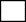 ÖĞRENCİNİNİOKBS neticesinde bursluluk hakkı kazandı mı?    EVET                           HAYIR  İOKBS neticesinde bursluluk hakkı kazandı mı?    EVET                           HAYIR  ÖĞRENCİNİNParasız yatılı için uygun şartları taşıyor mu?    EVET                                 HAYIR  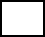 Parasız yatılı için uygun şartları taşıyor mu?    EVET                                 HAYIR  ÖĞRENCİNİNAdresiÖĞRENCİNİNAdresiBABAAdı SoyadıBABAT.C. NoBABAMesleğiBABAAdresiBABATelefonlarCep:                    Ev:                            İş:ANNEAdı SoyadıANNET.C. NoANNEMesleğiANNEAdresiANNETelefonlarCep:                    Ev:                            İş: